附件1外交官助力企业拓展海外市场暨长春市招商引资项目推介会邀请函
由环球商协会联盟、环球相互贸易平台，长春市商务局联合主办的“外交官助力企业拓展海外市场暨长春市招商引资项目推介会”于2015年12月4日在长春市长春海航紫荆花饭店8楼金紫荆厅隆重召开。大会主题：创新相互贸易模式、打造万家出口基地；推动多边集群采购、化解产品出口难题、政府招商引资项目推介。
    大会目的：帮企业直接对接采购商，帮助企业了解最新政策、把握全球市场状况和行业发展趋势，全面贯彻“走出去”战略，落实推进对外贸易“优进优出”政策及“一带一路”规划，在深度对接中切实为企业触屏思路不清、渠道不畅、人脉不通等系列问题。更深入和务实地帮助企业成功拓展海外市场；向海内外政府机构，各组织、企业投资机构展示长春市资源优势及地方政府招商引资项目推介。
    大会的意义：展示推介长春资源优势，搭建海外市场相互贸易合作平台；，为我市生产制造业走向海外市场开辟新领域，谋求发展长春特色经济。为企业新的更大发展打通海外市场。
    参会单位：招商引资项目推介的政府部门：长春市商务局、长春市工信局、长春市科技局、各县（市）区、开发区及相关企业300余户；
2、生产制造型企业（含农牧产品，食品行业）；
3、将要对外项目合作的企业；
4、将要在国外拓展市场的企业；
5、有国外采购意向的企业；
6、有向国外产业转移意向的企业。
      环球相互贸易平台：由环球商协会联盟（全球200多家国际组织）发起，各国商会、协会共同构建；200余位中国前驻外大使、多国商协会会长组成专家委员会；各国生产型企业和各国采购商的公用平台。为企业打通全球市场，解决订单缺乏问题；直接对接采购商、去掉所有中间环节，解决主动权及利润低的问题；平台建立信誉系统，解决货款安全问题；定期举办易货大会，解决库存问题；展示地方资源优势，助推特色经济发展，推介政府招商引资项目。
         届时，将有中国驻世界各国大使与您面对面、一对一交流互动，深度剖析国际贸易与投资过程中的风险及机遇，将有国内外商协会领导、采购团代表及联盟会员、定点企业近300余位嘉宾出席本次盛会。有机会与企业直接对接采购需求，洽谈贸易订单！在这里，您企业所面临的问题就是我们要解决的问题！企业抱团出海，共同挺进国际互联网“大平台”时代！ 盛邀企业莅临大会。 
参会说明：
1、本次会议无会务费，食宿自理；
2、参会企业家请着正装出席；
3、企业资料请交会议签到处，同电子版发邮箱522611429@qq.com；资料包括企业简介、产品简介、企业发展海内外意向，企业投资意向，企业在发展中遇到的困难和需要解决的问题及联系方式；
媒体宣传：长春电视台长春日报社新文化报
人民网  
中国网  
中国经济导报  
北方新报
环球互贸平台网长春市商务局座机：0431-82705995传真：0431-82705995互贸平台会务组联系：15011268582（王佳）   15210226461（任彦儒）
座  机：010-58466641    传  真：010-84364930                        
                        二0一五年十一月二十五日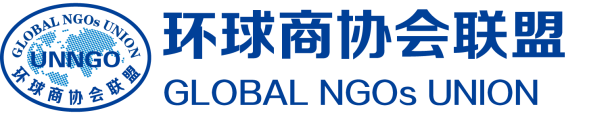 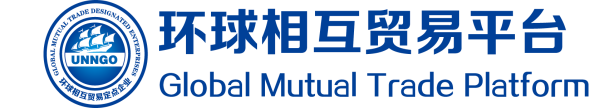 出席确认表环球商协会联盟秘书处        联系人:任彦儒      手机：15210226461        王  佳      手机：15011268582                             电话：010-58466641         传真：010-84364930               地  址：北京市朝阳区红军营南路15号瑞普大厦B座    邮  箱：522611429@qq.com     网  址：http://www.unngo.cn                           外交官助力企业拓展海外市场》暨环球相互贸易平台定点企业甄选大会活动议程（拟定）附件2各县（市）区、开发区组织企业分配表 企业名称参会人参会人企业地址职务职务所属行业主打产品企业法人/董事长电话手         机Email出席身份联盟会员 □              定点企业 □                  特邀嘉宾 □联盟会员 □              定点企业 □                  特邀嘉宾 □联盟会员 □              定点企业 □                  特邀嘉宾 □联盟会员 □              定点企业 □                  特邀嘉宾 □联盟会员 □              定点企业 □                  特邀嘉宾 □联盟会员 □              定点企业 □                  特邀嘉宾 □联盟会员 □              定点企业 □                  特邀嘉宾 □联盟会员 □              定点企业 □                  特邀嘉宾 □会议食宿费     用无会务费，食宿自理无会务费，食宿自理无会务费，食宿自理无会务费，食宿自理无会务费，食宿自理无会务费，食宿自理无会务费，食宿自理无会务费，食宿自理参 会 礼 遇 及 要 求认识多位前中国驻世界各国、各地区大使、国外驻中国大使、海外商协会领袖，有机会成为您企业的顾问、终身的朋友。2、认识二百余位全国各地大型优秀企业家。3、（1）报名后如临时因故无法出席，请务必于12月2日前告知，以便调整预定席位。  （2）邀请对象：国内优秀生产型企业法人、董事长或净资产1000万以上人士。  （3）受场地所限，为确保效果，本次大会仅限联盟会员、特邀嘉宾、意向客户本人出席，一人一席，将谢绝随行人员参会。  （4）参会者出席会议和宴会时，请着正装，在指定席位就座。着便装者，谢绝入内。认识多位前中国驻世界各国、各地区大使、国外驻中国大使、海外商协会领袖，有机会成为您企业的顾问、终身的朋友。2、认识二百余位全国各地大型优秀企业家。3、（1）报名后如临时因故无法出席，请务必于12月2日前告知，以便调整预定席位。  （2）邀请对象：国内优秀生产型企业法人、董事长或净资产1000万以上人士。  （3）受场地所限，为确保效果，本次大会仅限联盟会员、特邀嘉宾、意向客户本人出席，一人一席，将谢绝随行人员参会。  （4）参会者出席会议和宴会时，请着正装，在指定席位就座。着便装者，谢绝入内。认识多位前中国驻世界各国、各地区大使、国外驻中国大使、海外商协会领袖，有机会成为您企业的顾问、终身的朋友。2、认识二百余位全国各地大型优秀企业家。3、（1）报名后如临时因故无法出席，请务必于12月2日前告知，以便调整预定席位。  （2）邀请对象：国内优秀生产型企业法人、董事长或净资产1000万以上人士。  （3）受场地所限，为确保效果，本次大会仅限联盟会员、特邀嘉宾、意向客户本人出席，一人一席，将谢绝随行人员参会。  （4）参会者出席会议和宴会时，请着正装，在指定席位就座。着便装者，谢绝入内。认识多位前中国驻世界各国、各地区大使、国外驻中国大使、海外商协会领袖，有机会成为您企业的顾问、终身的朋友。2、认识二百余位全国各地大型优秀企业家。3、（1）报名后如临时因故无法出席，请务必于12月2日前告知，以便调整预定席位。  （2）邀请对象：国内优秀生产型企业法人、董事长或净资产1000万以上人士。  （3）受场地所限，为确保效果，本次大会仅限联盟会员、特邀嘉宾、意向客户本人出席，一人一席，将谢绝随行人员参会。  （4）参会者出席会议和宴会时，请着正装，在指定席位就座。着便装者，谢绝入内。认识多位前中国驻世界各国、各地区大使、国外驻中国大使、海外商协会领袖，有机会成为您企业的顾问、终身的朋友。2、认识二百余位全国各地大型优秀企业家。3、（1）报名后如临时因故无法出席，请务必于12月2日前告知，以便调整预定席位。  （2）邀请对象：国内优秀生产型企业法人、董事长或净资产1000万以上人士。  （3）受场地所限，为确保效果，本次大会仅限联盟会员、特邀嘉宾、意向客户本人出席，一人一席，将谢绝随行人员参会。  （4）参会者出席会议和宴会时，请着正装，在指定席位就座。着便装者，谢绝入内。认识多位前中国驻世界各国、各地区大使、国外驻中国大使、海外商协会领袖，有机会成为您企业的顾问、终身的朋友。2、认识二百余位全国各地大型优秀企业家。3、（1）报名后如临时因故无法出席，请务必于12月2日前告知，以便调整预定席位。  （2）邀请对象：国内优秀生产型企业法人、董事长或净资产1000万以上人士。  （3）受场地所限，为确保效果，本次大会仅限联盟会员、特邀嘉宾、意向客户本人出席，一人一席，将谢绝随行人员参会。  （4）参会者出席会议和宴会时，请着正装，在指定席位就座。着便装者，谢绝入内。认识多位前中国驻世界各国、各地区大使、国外驻中国大使、海外商协会领袖，有机会成为您企业的顾问、终身的朋友。2、认识二百余位全国各地大型优秀企业家。3、（1）报名后如临时因故无法出席，请务必于12月2日前告知，以便调整预定席位。  （2）邀请对象：国内优秀生产型企业法人、董事长或净资产1000万以上人士。  （3）受场地所限，为确保效果，本次大会仅限联盟会员、特邀嘉宾、意向客户本人出席，一人一席，将谢绝随行人员参会。  （4）参会者出席会议和宴会时，请着正装，在指定席位就座。着便装者，谢绝入内。认识多位前中国驻世界各国、各地区大使、国外驻中国大使、海外商协会领袖，有机会成为您企业的顾问、终身的朋友。2、认识二百余位全国各地大型优秀企业家。3、（1）报名后如临时因故无法出席，请务必于12月2日前告知，以便调整预定席位。  （2）邀请对象：国内优秀生产型企业法人、董事长或净资产1000万以上人士。  （3）受场地所限，为确保效果，本次大会仅限联盟会员、特邀嘉宾、意向客户本人出席，一人一席，将谢绝随行人员参会。  （4）参会者出席会议和宴会时，请着正装，在指定席位就座。着便装者，谢绝入内。贸投易资合意作向国国活动主题外交官助力企业拓展海外市场暨环球贸易平台定点企业甄选大会---长春站外交官助力企业拓展海外市场暨环球贸易平台定点企业甄选大会---长春站外交官助力企业拓展海外市场暨环球贸易平台定点企业甄选大会---长春站外交官助力企业拓展海外市场暨环球贸易平台定点企业甄选大会---长春站外交官助力企业拓展海外市场暨环球贸易平台定点企业甄选大会---长春站活动目的创新相互贸易模式  打造万家出口基地  推动多边集群采购  化解产品出口难题创新相互贸易模式  打造万家出口基地  推动多边集群采购  化解产品出口难题创新相互贸易模式  打造万家出口基地  推动多边集群采购  化解产品出口难题创新相互贸易模式  打造万家出口基地  推动多边集群采购  化解产品出口难题创新相互贸易模式  打造万家出口基地  推动多边集群采购  化解产品出口难题活动地点长春市长春海航紫荆花饭店8楼金紫荆厅长春市长春海航紫荆花饭店8楼金紫荆厅长春市长春海航紫荆花饭店8楼金紫荆厅长春市长春海航紫荆花饭店8楼金紫荆厅长春市长春海航紫荆花饭店8楼金紫荆厅活动时间2015年12月4日2015年12月4日2015年12月4日2015年12月4日2015年12月4日活动人数300人300人300人300人300人会议日程及项目安排会议日程及项目安排会议日程及项目安排会议日程及项目安排会议日程及项目安排会议日程及项目安排日期序号时间议程负责人备注12月4日112：00—13：00嘉宾核实身份信息，领取入场券联盟视频12月4日213：00—13：10活动开始，主持人介绍与会领导及贵宾王丹阳12月4日313：10—13：20长春市人民政府相关领导致辞待定12月4日413：20—14：00走出去政策解读联盟创会主席兼秘书长姚海涛联盟视频12月4日514：00—14：05互贸平台专家委员会主任致辞前驻纳米比亚特命全权大使廉正保12月4日6 14：05—14：45大使与与会嘉宾现场互动座谈前驻外大使团12月4日7 14：45—16：10企业海内外市场新机遇——环球互贸平台服务解析舒雅平台视频12月4日816：10—16：40备选企业及环球互贸平台城市运营中心甄选舒雅&前驻外大使团12月4日916：40—17：10活动结束，嘉宾与大使及平台领导自由沟通舒雅&前驻外大使团序号单位企业数1朝阳区302南关区203宽城区204二道区205绿园区206双阳区207九台区208榆树市209农安县2010德惠市2011经开区3012高新区3013汽开区2014净月区20